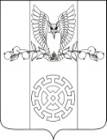 ПОСТАНОВЛЕНИЕАДМИНИСТРАЦИИ КУЙБЫШЕВСКОГО СЕЛЬСКОГО ПОСЕЛЕНИЯ СТАРОМИНСКОГО РАЙОНАот    17.11. 2021г.                                                                                      № 81х. Восточный СосыкОб утверждении Положения о проведении смотра - конкурса «Лучшее новогоднее оформление фасада домовладения и придомовой  территории»         В целях создания праздничной атмосферы, для жителей и гостей Куйбышевского сельского поселения Староминского района в предпраздничные и праздничные дни Нового года и Рождества, повышения эстетичной выразительности фасадов домовладений, улучшения внешнего эстетического облика  придомовых территорий  на территории поселения, руководствуясь ст. 31 Устава Куйбышевского сельского поселения Староминского района,  п о с т а н о в л я ю:Провести на территории Куйбышевского сельского поселения Староминского района  смотр-конкурс «Лучшее новогоднее оформление фасада домовладения  и придомовой территории» (далее – смотр-конкурс),   Объявить проведение смотра-конкурса,  с 20.12.2021г. по 26.12.2021г.  на территории  Куйбышевского сельского поселения Староминского района.Утвердить Положение о проведении смотра-конкурса, на территории Куйбышевского сельского поселения Староминского района  (приложение 1). Утвердить состав конкурсной комиссии (приложение №2)Главному инспектору Скубак Г.В., подготовить поощрительные подарки победителям смотра - конкурса; Директору МКУК «СДК Куйбышевский» Данильченко А.А.:- подготовить  грамоты победителям и благодарственные письма за участие в смотре – конкурсе;- организовать 28 и 29 декабря 2021 года выездное поздравление и награждение победителей и участников смотра – конкурса с участие Деда Мороза и Снегурочки;Контроль за исполнением настоящего постановления  возложить на Скубак Г.В., главного инспектора администрации Куйбышевского сельского поселения Староминского района.Постановление вступает в силу со дня подписания. Глава Куйбышевского сельского поселения  Староминского района                                                                С.В. Демчук                                                                       УТВЕРЖДАЮ                                                                    ПРИЛОЖЕНИЕ №1                                                                    к постановлению                                                                    администрации Куйбышевского           	                                      сельского поселения                                                                    Староминского района                                                                    от  17 ноября 2021г.  № 81Положение о проведении смотра-конкурса «Лучшее новогоднее оформление фасада домовладения и придомовой территории», на территории Куйбышевского сельского поселения Староминского района Общие положении        Настоящее положение определяет порядок организации и проведения смотра-конкурса «Лучшее новогоднее оформление фасада домовладения и придомовой территории» на территории  Куйбышевского сельского поселения Староминского района.     Организатором конкурса является Администрация Куйбышевского сельского поселения Староминского района.     Участниками смотра-конкурса являются жители Куйбышевского сельского поселения Староминского района.Цели и задачи конкурса      Смотр - конкурс проводится в целях создания праздничной атмосферы, для жителей и гостей Куйбышевского сельского поселения Староминского района в предпраздничные и праздничные дни Нового года и Рождества, повышения эстетичной выразительности фасадов домовладений, улучшения внешнего эстетического облика  придомовых территорий  на территории поселения.     Основными задачами конкурса являются:- подготовка фасадов домовладений, подворий, придомовых территорий, к новогодним праздникам;     - выявление лучших художественно-оформительских решений по созданию эстетически привлекательной новогодней среды в Куйбышевском сельском поселении Староминского района;Руководство, условия и порядок проведения  смотра - конкурса3.1. Руководство проведением смотра - конкурса  осуществляет организационный комитет (далее – оргкомитет), состав которого утверждается постановлением главы администрации Куйбышевского сельского поселения Староминского района.3.2. Оргкомитет разрабатывает положение, обеспечивает освещение положения о смотре-конкурсе в социальных сетях, на официальном сайте администрации Куйбышевского сельского поселения Староминского района, до 22.11.2021г.3.3. Оргкомитет из своего состава формирует конкурсную комиссию по проведению смотра - конкурса  (далее - комиссия)3.4.  Выезд комиссии по поселению  (по согласованию);3.5. Жители  поселения организуют новогоднее оформление фасада домовладения, подворья  и придомовой территории расположенных на территории Куйбышевского сельского поселения.5.Сроки проведения конкурса      Сроки проведения конкурса: с 20 декабря 2021 года по 26 декабря 2021  года, подведение итогов 27 декабря 2021 года.6. Порядок подведения итогов смотра –конкурса6.1.  Итоги смотра – конкурса будут подведены 27 декабря 2021 года;6.2.Отбор победителей осуществляется на лучшее новогоднее оформление фасада домовладения и придомовой территории,     в следующих номинации:     - «Лучшее новогоднее оформление  фасада домовладения и придомовой территории» (победитель 1,2,3 место и участники,  по каждому хутору отдельно; 6.3.  28 и 29 декабря 2021 года,   будет  организовать  объезд всех участников смотра – конкурса, с участием Деда Мороза  и Снегурочки Главный инспектор администрацииКуйбышевского сельского поселенияСтароминского района                                                               Г.В. Скубак                                                                    УТВЕРЖДЕНО                                                                    ПРИЛОЖЕНИЕ №2                                                                    к постановлению                                                                    администрации Куйбышевского           	                                      сельского поселения                                                                    Староминского района                                                                    от  17 ноября 2021г.  №Состав конкурсной комиссиипо проведению смотра-конкурса «Лучшее новогоднее оформление  фасада домовладения и придомовой территории» на территории Куйбышевского сельского поселения Староминского района Председатель комиссии - Демчук С.В. – глава Куйбышевского сельского поселения Староминского района.Скубак Г.В. – главный инспектор администрации Куйбышевского сельского поселения Староминского районаФоменко С.Н. - главный инспектор администрации Куйбышевского сельского поселения Староминского района;Данильченко А.А. – депутат Совета Куйбышевского сельского поселения Староминского района, директор МКУК «СДК Куйбышевский»;Посевин И.К. – депутат Совета Куйбышевского сельского поселения Староминского района, руководитель ТОС х. Восточный Сосык, член Совета Старейшин при главе Куйбышевского сельского поселения Староминского района;Главный инспектор администрацииКуйбышевского сельского поселенияСтароминского района                                                        Г.В. Скубак                                                                    УТВЕРЖДЕНО                                                                    ПРИЛОЖЕНИЕ № 3                                                                    к постановлению                                                                    администрации Куйбышевского           	                                      сельского поселения                                                                    Староминского района                                                                    от  17 ноября 2021г.  №ОЦЕНОЧНЫЙ ЛИСТ           Оценка по каждому критерию осуществляется по пятибалльной шкале, где качество критерия возрастает от 0 (критерий отсутствует) до 5 (критерий выполнен на высшем уровне).
Член  комиссии:
Должность _____________________________Ф.И.О. _______________________________________ Подпись ____________________ЛИСТ СОГЛАСОВАНИЯпроекта постановления администрации Куйбышевского сельского поселения Староминского района от 17 ноября 2021  года № ____  Об утверждении положения о проведении смотра-конкурса «Лучшее новогоднее оформление  фасада домовладения и придомовой территории»Проект внесен:Глава Куйбышевского сельскогопоселения Староминского района                                      С.В. Демчук                                                    Проект подготовлен:Главный инспектор администрацииКуйбышевского сельского поселенияСтароминского района                                                          Г.В. Скубак                                            Проект согласован:Главный специалист администрацииКуйбышевского сельского поселенияСтароминского района                                                          Е.П. Смольянинов                                                                        N п/пКритерий оцениванияПредмет оцениванияПредмет оцениванияПредмет оцениванияФасаддомовладенияПридомовая  территория, подворьеСветовое оформление1Эстетичность:
- приятное цветовое решение;
- интересное сочетание материалов и фактур;
- ненавязчивый режим пульсации световых композиций2Гармоничность:
- равномерность распределения элементов декора;
- поддержание единого стиля3Новизна и оригинальность:
- использование необычных материалов, композиций, деталей;
- интересные дизайнерские решения4Содержательность, тематическая направленность5Безопасность (отсутствие плохо закрепленных конструкций, острых углов, оголившихся проводов, опасных скользких участков)ИтогоИтого